BMC Software Consulting ServicesFermilab Computing Division Service Catalog – Business Process Requirements DcoumentManagement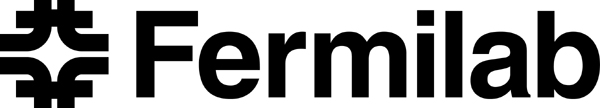 Service Catalog – Phase 1Appendix A – Related DocumentsClient:FermilabDate :02/12/2009Version : 1.0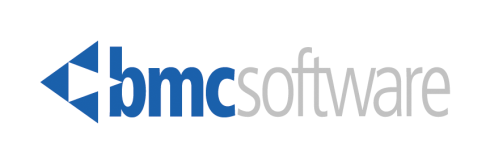 GeneralGeneralGeneralGeneralDescriptionThis document establishes the Service Catalog (SC) Business Requirements Process & Procedures This document establishes the Service Catalog (SC) Business Requirements Process & Procedures This document establishes the Service Catalog (SC) Business Requirements Process & Procedures PurposeThis document provides the necessary steps and details for the Service Catalog Manager to determine the business requirements for a Service CatalogThis document provides the necessary steps and details for the Service Catalog Manager to determine the business requirements for a Service CatalogThis document provides the necessary steps and details for the Service Catalog Manager to determine the business requirements for a Service CatalogApplicable toService Catalog Management ISO20000 Project – Phase 1Service Catalog Management ISO20000 Project – Phase 1Service Catalog Management ISO20000 Project – Phase 1SupersedesN/AN/AN/ADocument OwnerRobert D. KennedyService Catalog OwnerOwner OrgFNAL Computing DivisionRevision Date11-25-2008Version HistoryVersion HistoryVersion HistoryVersion HistoryVersionDateAuthor(s)Change Summary1.02/12/2009David Cole – Plexent Approved version of the Service Catalog Business Requirements.Business Process RequirementsBusiness requirements describe the tasks the users must be able to accomplish with the process.  Business requirements reflect business processes and are generally written in the format verb + Noun.  The preferred format for determining the process requirements for the customer is the  ranking system. Ranking [Key = M, S, C, W]M: Must have for launch (Critical). (of Phase 1)S: Should have but not critical for launch, (Critical in later phases, but not for Phase 1).C: Could have.W: Won’t have (at least yet).Interpreting this Document:Since this phase is concerned primarily with the deployment of the Service Catalog itself, that is the criteria which was used to determine the  ranking and the Priority. Activities which have been ranked “M” and “1” are activities which are absolutely required for Phase 1 from an ISO 20000 perspective.With an eye to Phase 2, and the deployment of Service Level Management, I considered the activities, and the ones which will be absolutely required as part of that deployment, I ranked as “S”, and “2”. The activities which can be deployed over time, but which will not be required in Phase 2, were ranked as “S” with a priority of “3”.For the Communications process, the criteria which were applied were as follows:Activities which, to one degree or another, will be required for the deployment of processes and procedures in Phase 1 of the project were assigned a ranking of “M” and a priority of “1”.Activities which will be fully developed and agreed-upon in Phase two were assigned a ranking of “S” and a priority of “2”.Activities which will be fully developed and adopted in Phase 3 and beyond, but which will still be required at some point, were assigned a ranking of “S” and a priority of “3”.Many of the required templates will be made available for Phase 1.  Before those templates can be adopted as part of Computing Division’s standard procedures, they will be presented to the various services groups within the division, modified based on input from these representatives, and then formally deployed.  Service Catalog Business Process RequirementsItem #Business RequirementOwner RankingPriority(1=Highest5 = Lowest)SC-1.0Manage Service RequestsSC-1.1Perform Business Requirements AnalysisService  OwnerM1SC-1.2Perform CapacityPlanningCapacity ManagerS3SC-1.3Perform InfrastructurePlanningInfrastructure TeamM1SC-1.4Inform RequesterService Catalog OwnerM1SC-1.5Establish PerformanceBaselineCapacity Manager, Performance Manager, Infrastructure TeamS3SC-1.6Develop Service OwnerS2SC-1.7Define Monitoring RequirementsService OwnerM1SC-1.8Validate Performance BaselinePerformance ManagerS3SC-1.9Negotiate & Agree on Service OwnerS2SC-1.10Arrange for DeploymentService OwnerM1SC-2.0Manage Service CatalogSC-2.1Complete or Update Service Catalog TemplateService Catalog OwnerM1SC-2.2Analyze Service RequirementsService Catalog OwnerM1SC-2.3Obtain ApprovalService Catalog OwnerM1SC-2.4Approve Catalog Entry or UpdateService Level ManagerM1SC-2.5Update ServiceCatalogService Catalog OwnerM1SC-2.7Communicate Catalog UpdateService Catalog OwnerM1Item #Business RequirementOwner RankingPriority(1=Highest5 = Lowest)SC-3.0Manage CommunicationsSC-3.1Manage Communications Foundation & Maintenance ActivitiesSC-3.1.1Define Communications RolesCommunications Process OwnerM1SC-3.1.2Create or Update Communications PlanCommunications Process OwnerS2SC-3.1.3Obtain Communications Plan ApprovalCommunications Process OwnerS2SC-3.1.5Create or Update TemplatesCommunications Process OwnerS2SC-3.2Execute Communications Plan3.2.1Identify Appropriate AudienceService ManagerM13.2.2Determine Communications VehicleService ManagerM13.2.3Create & Agree on ContentService ManagerM13.2.4Execute Communications PlanService ManagerM13.2.5Evaluate Communications EffectivenessCommunications Process OwnerS3Appendix A – Related DocumentsAppendix A – Related DocumentsDocument NameRelationshipFermilab Service Catalog & Communications: Policies, Process & ProceduresProcessFermilab Service Catalog – Phase 1 – MS Word VersionContent